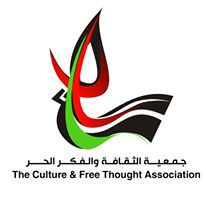 استقطاب / قياديات مجتمعية جمعية الثقافة والفكر الحر، وهي مؤسسة أهلية فلسطينية غير ربحية، مستقلة، تأسست عام 1991، تلعب دورا قياديا في تطوير المجتمع المدني الفلسطيني من خلال العمل على تطوير و تعزيز حقوق الأطفال والشباب والمرأة في المحافظات الجنوبية والوسطى من قطاع غزة.  تعلن جمعية الثقافة والفكر الحر عن حاجتها استقطاب/ 4 قيادات مجتمعية ضمن مشروع تمكين وحماية النساء للعمل معا من أجل التغير تنفيذ مركز صحة المرأة  بالشراكة مع جمعية العون الطبي للفلسطينيين MAP وفق التالي :الفرصة المتاحة : قيادات مجتمعية المدة الزمنية     : 2 شهر – دوام جزئيوالمهام و المسئوليات المطلوبة /ادارة ومتابعة المبادرات  المجتمعية المنفذة من قبل المركز .قيادة حملات توعية وتثقيف في مواضيع المبادرات استخدام ادوات ضغط ومناصرة لتفعيل المبادرات المشاركة في تنفيذ حملات الضغط والمناصرة .التشبيك والربط مع المجموعات العاملة على مثل هذه المبادرات اعداد التقارير الدورية عن سير العمل.الشروط والمؤهل العلمي:أن يكون شخص حاصل على درجة علمية في تخصص ذات صلة( نفسي – اجتماعي _ قانوني) خبرة في ادارة المبادرات المجتمعية خبرة في العمل مع مؤسسات المجتمع المدني.خبرة في تنفيذ حملات توعوية القدرة على العمل بروح  الفريق وتحمل ضغط العمل.القدرة على التعامل مع مختلف فئات المجتمع المؤسسة تشجع الاشخاص ذوي الاعاقة للتقدميطلب من المهتمين/ات تقديم السيرة الذاتية  عن طريق البريد الالكترونيvoulnteer@cfta-ps.org ، ويٌشترط كتابة اسم الفرصة في خانة العنوان الخاصة بالرسالة الالكترونية.الموعد النهائي لتقديم الطلبات هو يوم الخميس الموافق/ 14فبراير/2019، وسوف تقوم الجمعية بالاتصال بالمرشحين الذين  سيقع عليهم الاختيار فقط